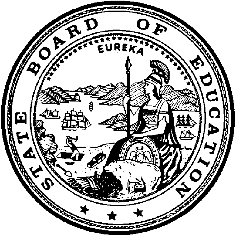 California Department of EducationExecutive OfficeSBE-003 (REV. 11/2017)lab-csd-may23item01California State Board of Education
May 2023 Agenda
Item #06SubjectConsideration of Requests for Determination of Funding as Required for Nonclassroom-Based Charter Schools Pursuant to California Education Code sections 47612.5 and 47634.2, and Associated California Code of Regulations, Title 5.Type of ActionAction, Information, ConsentSummary of the IssueCalifornia Education Code (EC) sections 47612.5 and 47634.2 established the eligibility requirements for apportionment funding for charter schools that offer nonclassroom-based (NCB) instruction. The statutes specify that a charter school that offers NCB instruction in excess of the amount authorized by EC Section 47612.5(e)(1) may receive apportionment funding for NCB instruction only if a determination of funding is made by the California State Board of Education (SBE). The California Department of Education (CDE) reviews a charter school’s determination of funding request and presents it for consideration by the Advisory Commission on Charter Schools (ACCS), pursuant to relevant California Code of Regulations, Title 5 (5 CCR).This item considers the determination of funding requests for 141 charter schools.RecommendationThe CDE recommends that the SBE approve the schools’ determination of funding requests at the percentages and for the time periods as specified in Attachment 1.Advisory Commission on Charter Schools RecommendationAt its April 18, 2023, meeting, four commissioners recused themselves from this item. In order to ensure that a quorum was maintained, the ACCS took the following actions:Motion 1: The ACCS moved for recommendation to the SBE of the CDE staff recommendation for all schools listed in Attachment 1 with the exception of the following:CORE Butte Charter (Charter #0945)Excelsior Charter (Charter #1910)Excelsior Charter School Corona-Norco (Charter #1993)Keyes to Learning Charter (Charter #0085)Visions In Education (Charter #0248)William Finch (Charter #0634)The motion passed by a vote of seven to one.Motion 2: The ACCS moved for recommendation to the SBE of the CDE staff recommendation for CORE Butte Charter (Charter #0945) as specified in Attachment 1. The motion passed by a vote of six to one.Motion 3: The ACCS moved for recommendation to the SBE of the CDE staff recommendation for Excelsior Charter (Charter #1910) and Excelsior Charter School Corona-Norco (Charter #1993) as specified in Attachment 1. The motion passed by a vote of six to one.Motion 4: The ACCS moved for recommendation to the SBE of the CDE staff recommendation for Keyes to Learning Charter (Charter #0085) as specified in Attachment 1. The motion passed by a vote of six to one.Motion 5: The ACCS moved for recommendation to the SBE of the CDE staff recommendation for Visions In Education (Charter #0248) and William Finch (Charter #0634) as specified in Attachment 1. The motion passed by a vote of six to one.The notice for the April 18, 2023, ACCS meeting and the funding determination forms for the schools presented in this item are located on the April 2023 ACCS Meeting Agenda web page (Item 01) at https://www.cde.ca.gov/be/cc/cs/accsnotice041823.asp.Funding Determination CriteriaEC Section 47634.2(a)(1) provides the following: Notwithstanding any other provision of law, the amount of funding to be allocated to a charter school on the basis of average daily attendance that is generated by pupils engaged in nonclassroom-based instruction…shall be adjusted by the State Board of Education. The State Board of Education shall adopt regulations setting forth criteria for the determination of funding for nonclassroom-based instruction, at a minimum the regulation shall specify that the nonclassroom-based instruction is conducted for the instructional benefit of the pupil and substantially dedicated to that function. In developing these criteria and determining the amount of funding to be allocated to a charter school pursuant to this section, the State Board of Education shall consider, among other factors it deems appropriate, the amount of the charter school’s total budget expended on certificated employee salaries and benefits and on schoolsites, as defined in paragraph (3) of subdivision (d) of Section 47612.5, and the teacher-to-pupil ratio in the school.EC Section 47634.2(a)(4) further states:For the 2003–04 fiscal year and each fiscal year thereafter, the amount of funding determined by the State Board of Education pursuant to this section shall not be more than 70 percent of the unadjusted amount to which a charter school would otherwise be entitled, unless the State Board of Education determines that a greater or lesser amount is appropriate based on the criteria specified in paragraph (1) of subdivision (a).Pursuant to the EC Section 47634.2 and SBE-adopted regulations, a charter school may qualify for either 70 percent, 85 percent, or 100 percent funding, or may be denied funding (i.e., 0 percent) for its NCB instruction.To qualify for a proposed recommendation of 100 percent funding, a charter school must meet the following criteria:Spend at least 40 percent of the school’s public revenues on salaries and benefits for all employees who possess a valid teaching certificateSpend at least 80 percent of all revenues on instruction and related servicesMaintain a ratio of average daily attendance (ADA) for independent study pupils to full-time certificated employees that does not exceed a pupil-teacher ratio (PTR) of 25:1 or the PTR of the largest unified school district in the county or counties in which the charter school operatesThe expenditure and PTR criteria for all funding levels for which a charter school may qualify to receive for its NCB instruction are specified in 5 CCR Section 11963.4(a). A summary of the criteria is provided in the table below:Nonclassroom-Based Instruction Funding LevelsA determination of funding may not exceed five years, pursuant to EC Section 47612.5(d)(2). For a new charter school in its first year of operation, a funding determination shall be for a period of two fiscal years, pursuant to 5 CCR Section 11963.6(a). For an existing charter school with an active funding determination, a funding determination shall be in increments of a minimum of two years and a maximum of five years in length, pursuant to 5 CCR Section 11963.6(c). For an existing charter school, it is the CDE’s current practice to recommend a time period of two to four years based on the number of times the charter school has renewed its funding determination with the SBE.In the past, the CDE recommended five-year periods dependent on a charter school’s Academic Performance Index (API) rank, pursuant to EC Section 47612.5(d)(2); however, because API is no longer calculated, the CDE does not currently recommend five-year funding determination periods.Analysis of Funding Determination RequestsAll schools presented in this item meet the requirements to qualify for their requested level of funding for NCB instruction. Therefore, the CDE recommends that the SBE approve the schools’ determination of funding requests at the percentages and for the time periods as specified in Attachment 1.If a school’s determination of funding request is approved, the school will be eligible to receive funding for ADA generated through NCB instruction as approved by the SBE, pursuant to EC Section 47634.2(c).Summary of Previous California State Board of Education Discussion and ActionThe SBE is responsible for approving determination of funding requests to establish eligibility for apportionment funding for charter schools that offer NCB instruction. The CDE notes that this type of request is a recurring action item for the SBE.Fiscal AnalysisIf approved by the SBE, the charter schools included in this item would receive apportionment funding for their NCB ADA as specified in Attachment 1, under the Local Control Funding Formula model.California Department of Education Staff ReviewDirect links to the charter schools’ funding determination forms are provided below. All forms are also available under Item 01 of the April 2023 ACCS Meeting Agenda web page at https://www.cde.ca.gov/be/cc/cs/accsnotice041823.aspDetermination of Funding Request for Academies of the Antelope Valley, Charter #1415 (https://www.cde.ca.gov/be/cc/cs/documents/accs-apr23item01a2.pdf)Determination of Funding Request for Alta Vista Community Charter, Charter #1429 (https://www.cde.ca.gov/be/cc/cs/documents/accs-apr23item01a3.pdf)Determination of Funding Request for Antelope Valley Learning Academy, Charter #0841 (https://www.cde.ca.gov/be/cc/cs/documents/accs-apr23item01a4.pdf)Determination of Funding Request for Audeo Charter II, Charter #1835 (https://www.cde.ca.gov/be/cc/cs/documents/accs-apr23item01a5.pdf)Determination of Funding Request for Audeo Charter School III, Charter #1935 (https://www.cde.ca.gov/be/cc/cs/documents/accs-apr23item01a6.pdf)Determination of Funding Request for Big Picture Educational Academy, Charter #1085 (https://www.cde.ca.gov/be/cc/cs/documents/accs-apr23item01a7.pdf)Determination of Funding Request for Blue Ridge Academy, Charter #1816 (https://www.cde.ca.gov/be/cc/cs/documents/accs-apr23item01a8.pdf)Determination of Funding Request for Brookfield Engineering Science Technology Academy, Charter #2055 (https://www.cde.ca.gov/be/cc/cs/documents/accs-apr23item01a9.pdf)Determination of Funding Request for California Connections Academy Central Coast, Charter #2031 (https://www.cde.ca.gov/be/cc/cs/documents/accs-apr23item01a10.pdf)Determination of Funding Request for California Connections Academy Central Valley, Charter #0804 (https://www.cde.ca.gov/be/cc/cs/documents/accs-apr23item01a11.pdf)Determination of Funding Request for California Connections Academy Monterey Bay, Charter #2056 (https://www.cde.ca.gov/be/cc/cs/documents/accs-apr23item01a12.pdf)Determination of Funding Request for California Connections Academy North Bay, Charter #1653 (https://www.cde.ca.gov/be/cc/cs/documents/accs-apr23item01a13.pdf)Determination of Funding Request for California Connections Academy Northern California, Charter #1398 (https://www.cde.ca.gov/be/cc/cs/documents/accs-apr23item01a14.pdf)Determination of Funding Request for California Pacific Charter - Sonoma, Charter #2037 (https://www.cde.ca.gov/be/cc/cs/documents/accs-apr23item01a15.pdf)Determination of Funding Request for California Virtual Academy @ Maricopa, Charter #1490 (https://www.cde.ca.gov/be/cc/cs/documents/accs-apr23item01a16.pdf)Determination of Funding Request for California Virtual Academy @ San Diego, Charter #0493 (https://www.cde.ca.gov/be/cc/cs/documents/accs-apr23item01a17.pdf)Determination of Funding Request for California Virtual Academy @ San Joaquin, Charter #1489 (https://www.cde.ca.gov/be/cc/cs/documents/accs-apr23item01a18.pdf)Determination of Funding Request for California Virtual Academy at Fresno, Charter #1492 (https://www.cde.ca.gov/be/cc/cs/documents/accs-apr23item01a19.pdf)Determination of Funding Request for Camino Polytechnic, Charter #1150 (https://www.cde.ca.gov/be/cc/cs/documents/accs-apr23item01a20.pdf)Determination of Funding Request for Charter Community School Home Study Academy, Charter #0005 (https://www.cde.ca.gov/be/cc/cs/documents/accs-apr23item01a21.pdf)Determination of Funding Request for Citrus Springs Charter, Charter #1831 (https://www.cde.ca.gov/be/cc/cs/documents/accs-apr23item01a22.pdf)Determination of Funding Request for Classical Academy, Charter #0199 (https://www.cde.ca.gov/be/cc/cs/documents/accs-apr23item01a23.pdf)Determination of Funding Request for Classical Academy High, Charter #0759 (https://www.cde.ca.gov/be/cc/cs/documents/accs-apr23item01a24.pdf)Determination of Funding Request for Classical Academy Vista, Charter #2016 (https://www.cde.ca.gov/be/cc/cs/documents/accs-apr23item01a25.pdf)Determination of Funding Request for Clovis Online Charter, Charter #1006 (https://www.cde.ca.gov/be/cc/cs/documents/accs-apr23item01a26.pdf)Determination of Funding Request for Coastal Academy Charter, Charter #0516 (https://www.cde.ca.gov/be/cc/cs/documents/accs-apr23item01a27.pdf)Determination of Funding Request for Come Back Charter, Charter #2002 (https://www.cde.ca.gov/be/cc/cs/documents/accs-apr23item01a28.pdf)Determination of Funding Request for Come Back Kids, Charter #1568 (https://www.cde.ca.gov/be/cc/cs/documents/accs-apr23item01a29.pdf)Determination of Funding Request for Community Collaborative Charter, Charter #0699 (https://www.cde.ca.gov/be/cc/cs/documents/accs-apr23item01a30.pdf)Determination of Funding Request for Compass Charter School of Yolo, Charter #2059 (https://www.cde.ca.gov/be/cc/cs/documents/accs-apr23item01a31.pdf)Determination of Funding Request for Connecting Waters Charter, Charter #0477 (https://www.cde.ca.gov/be/cc/cs/documents/accs-apr23item01a32.pdf)Determination of Funding Request for CORE Butte Charter, Charter #0945 (https://www.cde.ca.gov/be/cc/cs/documents/accs-apr23item01a33.pdf)Determination of Funding Request for Cottonwood, Charter #1964 (https://www.cde.ca.gov/be/cc/cs/documents/accs-apr23item01a34.pdf)Determination of Funding Request for Cottonwood Creek Charter, Charter #1183 (https://www.cde.ca.gov/be/cc/cs/documents/accs-apr23item01a35.pdf)Determination of Funding Request for Creekside Charter, Charter #1102 (https://www.cde.ca.gov/be/cc/cs/documents/accs-apr23item01a36.pdf)Determination of Funding Request for Crescent View West Public Charter, Charter #0746 (https://www.cde.ca.gov/be/cc/cs/documents/accs-apr23item01a37.pdf)Determination of Funding Request for Denair Charter Academy, Charter #0357 (https://www.cde.ca.gov/be/cc/cs/documents/accs-apr23item01a38.pdf)Determination of Funding Request for Desert Sands Charter, Charter #0411 (https://www.cde.ca.gov/be/cc/cs/documents/accs-apr23item01a39.pdf)Determination of Funding Request for Diego Valley East Public Charter, Charter #1934 (https://www.cde.ca.gov/be/cc/cs/documents/accs-apr23item01a40.pdf)Determination of Funding Request for Elite Academic Academy - Lucerne, Charter #1923 (https://www.cde.ca.gov/be/cc/cs/documents/accs-apr23item01a41.pdf)Determination of Funding Request for Elite Academic Academy - Mountain Empire, Charter #1924 (https://www.cde.ca.gov/be/cc/cs/documents/accs-apr23item01a42.pdf)Determination of Funding Request for Elk Grove Charter, Charter #0027 (https://www.cde.ca.gov/be/cc/cs/documents/accs-apr23item01a43.pdf)Determination of Funding Request for EPIC Charter (Excellence Performance Innovation Citizenship), Charter #1807 (https://www.cde.ca.gov/be/cc/cs/documents/accs-apr23item01a44.pdf)Determination of Funding Request for Ernest Kimme Charter Academy, Charter #1839 (https://www.cde.ca.gov/be/cc/cs/documents/accs-apr23item01a45.pdf)Determination of Funding Request for Escondido Charter High, Charter #0109 (https://www.cde.ca.gov/be/cc/cs/documents/accs-apr23item01a46.pdf)Determination of Funding Request for Evergreen Institute of Excellence, Charter #1754 (https://www.cde.ca.gov/be/cc/cs/documents/accs-apr23item01a47.pdf)Determination of Funding Request for Excel Academy Charter, Charter #2053 (https://www.cde.ca.gov/be/cc/cs/documents/accs-apr23item01a48.pdf)Determination of Funding Request for Excelsior Charter, Charter #1910 (https://www.cde.ca.gov/be/cc/cs/documents/accs-apr23item01a49.pdf)Determination of Funding Request for Excelsior Charter School Corona-Norco, Charter #1993 (https://www.cde.ca.gov/be/cc/cs/documents/accs-apr23item01a50.pdf)Determination of Funding Request for Feather River Charter, Charter #1801 (https://www.cde.ca.gov/be/cc/cs/documents/accs-apr23item01a51.pdf)Determination of Funding Request for Five Keys Charter (SF Sheriff's), Charter #0567 (https://www.cde.ca.gov/be/cc/cs/documents/accs-apr23item01a52.pdf)Determination of Funding Request for Forest Charter, Charter #1427 (https://www.cde.ca.gov/be/cc/cs/documents/accs-apr23item01a53.pdf)Determination of Funding Request for Gateway College and Career Academy, Charter #1602 (https://www.cde.ca.gov/be/cc/cs/documents/accs-apr23item01a54.pdf)Determination of Funding Request for Glacier High School Charter, Charter #0479 (https://www.cde.ca.gov/be/cc/cs/documents/accs-apr23item01a55.pdf)Determination of Funding Request for Granite Mountain Charter, Charter #2033 (https://www.cde.ca.gov/be/cc/cs/documents/accs-apr23item01a56.pdf)Determination of Funding Request for Grizzly ChalleNGe Charter, Charter #0566 (https://www.cde.ca.gov/be/cc/cs/documents/accs-apr23item01a57.pdf)Determination of Funding Request for Harvest Ridge Cooperative Charter, Charter #1179 (https://www.cde.ca.gov/be/cc/cs/documents/accs-apr23item01a58.pdf)Determination of Funding Request for Heartland Charter, Charter #1998 (https://www.cde.ca.gov/be/cc/cs/documents/accs-apr23item01a59.pdf)Determination of Funding Request for Heritage K-8 Charter, Charter #0556 (https://www.cde.ca.gov/be/cc/cs/documents/accs-apr23item01a60.pdf)Determination of Funding Request for Heritage Peak Charter, Charter #0687 (https://www.cde.ca.gov/be/cc/cs/documents/accs-apr23item01a61.pdf)Determination of Funding Request for Imperial Valley Home School Academy, Charter #1249 (https://www.cde.ca.gov/be/cc/cs/documents/accs-apr23item01a62.pdf)Determination of Funding Request for Ingenuity Charter, Charter #1719 (https://www.cde.ca.gov/be/cc/cs/documents/accs-apr23item01a63.pdf)Determination of Funding Request for Insight School of California, Charter #1491 (https://www.cde.ca.gov/be/cc/cs/documents/accs-apr23item01a64.pdf)Determination of Funding Request for iQ Academy California-Los Angeles, Charter #1135 (https://www.cde.ca.gov/be/cc/cs/documents/accs-apr23item01a65.pdf)Determination of Funding Request for IvyTech Charter, Charter #1202 (https://www.cde.ca.gov/be/cc/cs/documents/accs-apr23item01a66.pdf)Determination of Funding Request for Keyes to Learning Charter, Charter #0085 (https://www.cde.ca.gov/be/cc/cs/documents/accs-apr23item01a67.pdf)Determination of Funding Request for Kings Canyon Online, Charter #1074 (https://www.cde.ca.gov/be/cc/cs/documents/accs-apr23item01a68.pdf)Determination of Funding Request for Lake View Charter, Charter #2069 (https://www.cde.ca.gov/be/cc/cs/documents/accs-apr23item01a69.pdf)Determination of Funding Request for Lassen-Antelope Volcanic Academy (LAVA), Charter #1813 (https://www.cde.ca.gov/be/cc/cs/documents/accs-apr23item01a70.pdf)Determination of Funding Request for Learning Choice Academy, Charter #0659 (https://www.cde.ca.gov/be/cc/cs/documents/accs-apr23item01a71.pdf)Determination of Funding Request for Learning Choice Academy - Chula Vista, Charter #2001 (https://www.cde.ca.gov/be/cc/cs/documents/accs-apr23item01a72.pdf)Determination of Funding Request for Lemoore Online College Preparatory High, Charter #1877 (https://www.cde.ca.gov/be/cc/cs/documents/accs-apr23item01a73.pdf)Determination of Funding Request for Lincoln Street, Charter #1667 (https://www.cde.ca.gov/be/cc/cs/documents/accs-apr23item01a74.pdf)Determination of Funding Request for Long Valley, Charter #2067 (https://www.cde.ca.gov/be/cc/cs/documents/accs-apr23item01a75.pdf)Determination of Funding Request for Marconi Learning Academy, Charter #1970 (https://www.cde.ca.gov/be/cc/cs/documents/accs-apr23item01a76.pdf)Determination of Funding Request for Mark West Charter, Charter #0616 (https://www.cde.ca.gov/be/cc/cs/documents/accs-apr23item01a77.pdf)Determination of Funding Request for MethodSchools, Charter #1617 (https://www.cde.ca.gov/be/cc/cs/documents/accs-apr23item01a78.pdf)Determination of Funding Request for Mirus Secondary, Charter #0885 (https://www.cde.ca.gov/be/cc/cs/documents/accs-apr23item01a79.pdf)Determination of Funding Request for Mission Academy, Charter #1972 (https://www.cde.ca.gov/be/cc/cs/documents/accs-apr23item01a80.pdf)Determination of Funding Request for Mission View Public, Charter #0888 (https://www.cde.ca.gov/be/cc/cs/documents/accs-apr23item01a81.pdf)Determination of Funding Request for Mission Vista Academy, Charter #2049 (https://www.cde.ca.gov/be/cc/cs/documents/accs-apr23item01a82.pdf)Determination of Funding Request for Mojave River Academy - Gold Canyon, Charter #1937 (https://www.cde.ca.gov/be/cc/cs/documents/accs-apr23item01a83.pdf)Determination of Funding Request for Mojave River Academy - Marble City, Charter #1943 (https://www.cde.ca.gov/be/cc/cs/documents/accs-apr23item01a84.pdf)Determination of Funding Request for Mojave River Academy - National Trails, Charter #1938 (https://www.cde.ca.gov/be/cc/cs/documents/accs-apr23item01a85.pdf)Determination of Funding Request for Mojave River Academy - Oro Grande, Charter #1939 (https://www.cde.ca.gov/be/cc/cs/documents/accs-apr23item01a86.pdf)Determination of Funding Request for Mojave River Academy - Rockview Park, Charter #1941 (https://www.cde.ca.gov/be/cc/cs/documents/accs-apr23item01a87.pdf)Determination of Funding Request for Mojave River Academy - Route 66, Charter #1940 (https://www.cde.ca.gov/be/cc/cs/documents/accs-apr23item01a88.pdf)Determination of Funding Request for Mojave River Academy - Silver Mountain, Charter #1942 (https://www.cde.ca.gov/be/cc/cs/documents/accs-apr23item01a89.pdf)Determination of Funding Request for Monarch River Academy, Charter #2057 (https://www.cde.ca.gov/be/cc/cs/documents/accs-apr23item01a90.pdf)Determination of Funding Request for Monterey County Home Charter, Charter #0327 (https://www.cde.ca.gov/be/cc/cs/documents/accs-apr23item01a91.pdf)Determination of Funding Request for Mountain Oaks, Charter #0527 (https://www.cde.ca.gov/be/cc/cs/documents/accs-apr23item01a92.pdf)Determination of Funding Request for Mt. Lassen Charter, Charter #1185 (https://www.cde.ca.gov/be/cc/cs/documents/accs-apr23item01a93.pdf)Determination of Funding Request for Northern United - Humboldt Charter, Charter #1957 (https://www.cde.ca.gov/be/cc/cs/documents/accs-apr23item01a94.pdf)Determination of Funding Request for Oakdale Charter, Charter #0103 (https://www.cde.ca.gov/be/cc/cs/documents/accs-apr23item01a95.pdf)Determination of Funding Request for Olive Grove Charter - Santa Barbara, Charter #2014 (https://www.cde.ca.gov/be/cc/cs/documents/accs-apr23item01a96.pdf)Determination of Funding Request for one.Charter, Charter #1146 (https://www.cde.ca.gov/be/cc/cs/documents/accs-apr23item01a97.pdf)Determination of Funding Request for Open Door Charter, Charter #2091 (https://www.cde.ca.gov/be/cc/cs/documents/accs-apr23item01a98.pdf)Determination of Funding Request for Opportunities for Learning - Baldwin Park, Charter #0402 (https://www.cde.ca.gov/be/cc/cs/documents/accs-apr23item01a99.pdf)Determination of Funding Request for Opportunities for Learning - Capistrano, Charter #0463 (https://www.cde.ca.gov/be/cc/cs/documents/accs-apr23item01a100.pdf)Determination of Funding Request for Opportunities for Learning - William S. Hart, Charter #0214 (https://www.cde.ca.gov/be/cc/cs/documents/accs-apr23item01a101.pdf)Determination of Funding Request for Options For Youth - Duarte, Inc, Charter #2060 (https://www.cde.ca.gov/be/cc/cs/documents/accs-apr23item01a102.pdf)Determination of Funding Request for Options for Youth - San Juan, Charter #0217 (https://www.cde.ca.gov/be/cc/cs/documents/accs-apr23item01a103.pdf)Determination of Funding Request for Options for Youth - Victor Valley Charter, Charter #0013 (https://www.cde.ca.gov/be/cc/cs/documents/accs-apr23item01a104.pdf)Determination of Funding Request for Options for Youth San Gabriel, Charter #0117 (https://www.cde.ca.gov/be/cc/cs/documents/accs-apr23item01a105.pdf)Determination of Funding Request for Options for Youth-San Bernardino, Charter #1132 (https://www.cde.ca.gov/be/cc/cs/documents/accs-apr23item01a106.pdf)Determination of Funding Request for Orange County Workforce Innovation High, Charter #1833 (https://www.cde.ca.gov/be/cc/cs/documents/accs-apr23item01a107.pdf)Determination of Funding Request for Pathways Charter, Charter #0492 (https://www.cde.ca.gov/be/cc/cs/documents/accs-apr23item01a108.pdf)Determination of Funding Request for Pivot Charter School - North Bay, Charter #1985 (https://www.cde.ca.gov/be/cc/cs/documents/accs-apr23item01a109.pdf)Determination of Funding Request for Plumas Charter, Charter #0146 (https://www.cde.ca.gov/be/cc/cs/documents/accs-apr23item01a110.pdf)Determination of Funding Request for Provisional Accelerated Learning Academy, Charter #0335 (https://www.cde.ca.gov/be/cc/cs/documents/accs-apr23item01a111.pdf)Determination of Funding Request for River Valley Charter, Charter #0120 (https://www.cde.ca.gov/be/cc/cs/documents/accs-apr23item01a112.pdf)Determination of Funding Request for Sage Oak Charter - South, Charter #2051 (https://www.cde.ca.gov/be/cc/cs/documents/accs-apr23item01a113.pdf)Determination of Funding Request for San Diego Mission Academy, Charter #2020 (https://www.cde.ca.gov/be/cc/cs/documents/accs-apr23item01a114.pdf)Determination of Funding Request for San Diego Virtual, Charter #1264 (https://www.cde.ca.gov/be/cc/cs/documents/accs-apr23item01a115.pdf)Determination of Funding Request for San Diego Workforce Innovation High, Charter #1832 (https://www.cde.ca.gov/be/cc/cs/documents/accs-apr23item01a116.pdf)Determination of Funding Request for San Juan Choices Charter, Charter #0275 (https://www.cde.ca.gov/be/cc/cs/documents/accs-apr23item01a117.pdf)Determination of Funding Request for Santa Barbara Charter, Charter #0020 (https://www.cde.ca.gov/be/cc/cs/documents/accs-apr23item01a118.pdf)Determination of Funding Request for SAVA - Sacramento Academic and Vocational Academy, Charter #0878 (https://www.cde.ca.gov/be/cc/cs/documents/accs-apr23item01a119.pdf)Determination of Funding Request for Scale Leadership Academy - East, Charter #2019 (https://www.cde.ca.gov/be/cc/cs/documents/accs-apr23item01a120.pdf)Determination of Funding Request for School of Extended Educational Options, Charter #0914 (https://www.cde.ca.gov/be/cc/cs/documents/accs-apr23item01a121.pdf)Determination of Funding Request for Shasta Charter Academy, Charter #0256 (https://www.cde.ca.gov/be/cc/cs/documents/accs-apr23item01a122.pdf)Determination of Funding Request for SIATech, Charter #0627 (https://www.cde.ca.gov/be/cc/cs/documents/accs-apr23item01a123.pdf)Determination of Funding Request for SLVUSD Charter, Charter #0025 (https://www.cde.ca.gov/be/cc/cs/documents/accs-apr23item01a124.pdf)Determination of Funding Request for Spring Lake Charter, Charter #0525 (https://www.cde.ca.gov/be/cc/cs/documents/accs-apr23item01a125.pdf)Determination of Funding Request for Stellar Charter, Charter #0490 (https://www.cde.ca.gov/be/cc/cs/documents/accs-apr23item01a126.pdf)Determination of Funding Request for Success One!, Charter #1666 (https://www.cde.ca.gov/be/cc/cs/documents/accs-apr23item01a127.pdf)Determination of Funding Request for The Heights Charter, Charter #1488 (https://www.cde.ca.gov/be/cc/cs/documents/accs-apr23item01a128.pdf)Determination of Funding Request for The Learning Choice Academy - East County, Charter #2039 (https://www.cde.ca.gov/be/cc/cs/documents/accs-apr23item01a129.pdf)Determination of Funding Request for Thompson Peak Charter, Charter #2066 (https://www.cde.ca.gov/be/cc/cs/documents/accs-apr23item01a130.pdf)Determination of Funding Request for Trivium Charter School Adventure, Charter #1994 (https://www.cde.ca.gov/be/cc/cs/documents/accs-apr23item01a131.pdf)Determination of Funding Request for Trivium Charter School Voyage, Charter #1995 (https://www.cde.ca.gov/be/cc/cs/documents/accs-apr23item01a132.pdf)Determination of Funding Request for Valley View Charter Prep, Charter #1644 (https://www.cde.ca.gov/be/cc/cs/documents/accs-apr23item01a133.pdf)Determination of Funding Request for Visalia Charter Independent Study, Charter #0720 (https://www.cde.ca.gov/be/cc/cs/documents/accs-apr23item01a134.pdf)Determination of Funding Request for Visions In Education, Charter #0248 (https://www.cde.ca.gov/be/cc/cs/documents/accs-apr23item01a135.pdf)Determination of Funding Request for Vista Norte Public Charter, Charter #1919 (https://www.cde.ca.gov/be/cc/cs/documents/accs-apr23item01a136.pdf)Determination of Funding Request for Vista Oaks Charter, Charter #1684 (https://www.cde.ca.gov/be/cc/cs/documents/accs-apr23item01a137.pdf)Determination of Funding Request for Vista Real Charter High, Charter #0735 (https://www.cde.ca.gov/be/cc/cs/documents/accs-apr23item01a138.pdf)Determination of Funding Request for Vista Springs Charter, Charter #1968 (https://www.cde.ca.gov/be/cc/cs/documents/accs-apr23item01a139.pdf)Determination of Funding Request for Whitmore Charter High, Charter #0658 (https://www.cde.ca.gov/be/cc/cs/documents/accs-apr23item01a140.pdf)Determination of Funding Request for William Finch, Charter #0634 (https://www.cde.ca.gov/be/cc/cs/documents/accs-apr23item01a141.pdf)Determination of Funding Request for Yuba County Career Preparatory Charter, Charter #0092 (https://www.cde.ca.gov/be/cc/cs/documents/accs-apr23item01a142.pdf)AttachmentAttachment 1: Recommendation for Nonclassroom-Based Determination of Funding (8 Pages)Funding LevelPercentage Spent on Certificated Salaries and BenefitsPercentage Spent on Instruction and Related ServicesPTR100%≥ 40≥ 80≤ 25 to 185%≥ 40≥ 70Not Applicable70%≥ 35≥ 60Not Applicable0%< 35< 60Not Applicable